Занятие по теме: «Почему мы конфликтуем?»Цель: проанализировать сущность конфликтов, причины их возникновения и пути решения.Задачи:Образовательные: познакомить с базовыми понятиями из области конфликтологии (конфликт, причины конфликта, виды поведения в конфликте).Воспитательные: формирование социально приемлемых способов поведения, позитивных социальных навыков.Развивающие: развитие способности идти на компромисс в конфликтной ситуации.Тема занятия: «Почему мы конфликтуем?»Оборудование и ресурсы: компьютерный класс, доступ в Интернет.Перечень используемых цифровых ресурсов на занятие:http://detovoditel.ucoz.ru/blog/test_8_taktika_povedenija_v_konflikte/2012-06-18-214http://www.myshared.ru/slide/70300/http://smayli.ru/emocii_3.htmlОтличительные особенности данного занятия: самостоятельная работа воспитанников в сети Интернет по заданным адресам при изучении нового материала.Работа воспитателя на занятие: приветствие детей;постановка темы, целей, задач;актуализация знаний по данной теме;организация самостоятельной работы детей;создание творческой атмосферы;подведение итогов работы (рефлексия занятия).Описание деятельности учащихся: проверка домашнего задания друг у друга – работа в парах;самостоятельное изучение нового материала с использованием компьютера и сети Интернет;поиск заданного сайта по адресу;самостоятельный просмотр презентации;работа в тетрадях;выполнение практической работы: Тест 8 «Тактика поведения в конфликте»  на сайте по заданному адресу;рефлексия занятия: способ выразить свои эмоции и настроение и дать оценку занятия с помощью смайлика;домашние задание.Межпредметные связи на занятие: Информатика.Итоги занятия: является умение подростков устанавливать и поддерживать контакт друг другом;осуществлять обмен информацией;знать базовые понятия из области конфликтологии;работать с компьютером;самостоятельно осуществлять поисковую работу в сети Интернет по заданному адресу.План-конспект.1. Организационный момент – постановка темы, целей, задач.Разминка «Встреча на узком мостике»Участники делятся на две шеренги и становятся друг за другом по разным концам проведенной на полу линии, на расстоянии 2-х метров друг то друга.Задание: Вы идете на встречу друг другу по бревну, перекинутому над пропастью. В центре бревна вам надо всем разойтись. Бревно – это линия. Кто поставит ногу за её пределами – упадет и погибнет. Постарайтесь разойтись так, чтоб никто не упал.Два варианта заданий:Победит та команда, сохранившая большее количество участников.Победит та команда, которая не столкнула соседей и сохранила своих участников.Психологический смысл упражнения:  данное упражнение выступает моделью конфликтной ситуации, и к нему можно возвращаться при обсуждении стратегий поведения в конфликте.Подведение итогов: Какие чувства вы испытывали при выполнении данного задания?Что помогало, а что мешало успешно выполнить его?Чем первый вариант задания отличался от второго?Какой вариант упражнения было выполнять проще?Проверка домашнего задания - кроссворд «Из чего состоит конфликт» - работа в парах.Обменяйтесь кроссвордами друг с другом, проверьте задание, назовите ключевое слово – конфликт (Приложение 1).Ответы: суровый, беспощадный, безжалостный, человек – жестокий;человек, полный злобы – злой;нахальный человек – наглый;человек ненастоящий, неестественный, неверный – фальшивый;человек, не желающий учиться, работать – ленивый;человек, который обманывает – лживый;оскорбительно грубый, непочтительный человек – дерзкий;человек без совести – бессовестный.Тема нашего занятия: Почему мы конфликтуем?2. Изучение нового материала (с использованием компьютера и ресурсов Интернет).С помощью информации представленной на сайте: http://www.myshared.ru/slide/70300/найдите презентацию: «Жизнь без конфликтов» Занятие для старшеклассников, просмотрите презентацию и запишите в тетрадь определение понятия: конфликт, составьте план ответа на вопросы: Можно ли прожить без конфликтов? Что становится причиной конфликта? В чем польза и вред конфликтов? Напишите в рабочую тетрадь: виды поведения в конфликте и качества, помогающие людям жить без конфликтов.Сохраните Презентацию на рабочем столе.Вывод: Разногласия переходят в конфликт в случае, если люди не проявляют гибкость, уступчивость, терпимость в общении друг с другом. И конфликт разрешается, если стороны готовы пойти на уступки друг другу.«Люди начинают спорить, когда не понимают друг друга, а заканчивают спор непониманием друг друга». Компромисс заключается в умение выслушать другого и постараться его понять, умение пойти на уступки.Гарантией преодоления конфликта является – совместное принятие решения и неукоснительное соблюдение договоренности.3. Выполните практическую работу: пройдите самостоятельно Тест 8 «Тактика поведения в конфликте»  на сайте: http://detovoditel.ucoz.ru/blog/test_8_taktika_povedenija_v_konflikte/2012-06-18-214  Оцените свою тактику поведения в конфликте, подсчитайте баллы и запишите результаты тестирования в тетрадь.4. Итоги урока: обсуждение в группах  Вопросы для обсуждения:Конфликтность – всегда ли это плохо? В чем конфликтность может помешать, а чем помочь самому человеку и окружающим?От чего зависит, когда лучше избежать напряженности в отношениях, а когда можно пойти на пролом?Какие выводы вы сделали для себя, получив результаты тестирования?5. Ролевая игра «Финансовые авантюристы»Психологический смысл игры: моделирование конфликтной ситуации, основанной на несовпадении потребностей, возможность для анализа стилей взаимодействия в такой ситуации. Отработка навыков отстаивания собственной точки зрения, уверенного поведения.Подведение итогов: Какой стратегии придерживался каждый из вас, аргументируя свою точку зрения?Ориентировались ли вы на всеобщую выгоду (максимальная общая сумма очков)?Предлагали решение в ультимативной форме?Кто был готов поддержать любое решение, только чтобы выжить?Какого стиля общения придерживался каждый участник?Выходили ли предъявляемые аргументы за пределы игровой ситуации («летим в Сочи или я не дам тебе списать математику»)?Кто остался неудовлетворен итогом игры (дать возможность высказаться)? 6. Рефлексия – Смайлики — это универсальный способ выразить свои эмоции и настроение. Мы разные, но мы вместе! Оцените наше занятие с помощью смайлика!Выберите смайлик на сайте: http://smayli.ru/emocii_3.html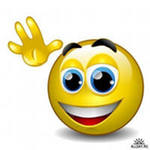 7.Домашняя работа: Придумать конфликтные ситуации.Кроссворд «Из чего состоит конфликт»суровый, беспощадный, безжалостный, человек – жестокий;человек, полный злобы – злой;нахальный человек – наглый;человек ненастоящий, неестественный, неверный – фальшивый;человек, не желающий учиться, работать – ленивый;человек, который обманывает – лживый;оскорбительно грубый, непочтительный человек – дерзкий;человек без совести – бессовестный.Тест 8. «Тактика поведения в конфликте»Тест содержит две части: «Избегающий конфликта» и «Действующий напролом». Обе части теста содержат по 10 утверждений. Каждое из них требует ответа «да» или «нет». Вы должны будете сделать свой выбор. За ответ «да» начисляете 1 балл, за ответ «нет» — 0 баллов. С помощью этого теста вы можете оценить себя, а также интересующее вас лицо. «Избегающий конфликта»Оценка результатов: 8-10 баллов означают, что в вашем поведении выражена тенденция к конфликтности; 4-7 баллов — средне выраженная тенденция к конфликтному поведению; 1-3 балла — тенденция не выражена. «Действующий напролом»Оценка результатов: 8-10 баллов свидетельствуют о явной тенденции действовать напролом;4-7 баллов — показатель того, что имеет место средне выраженная тенденция действовать напролом; 1-3 балла означают, что тенденция действовать напролом не выражена. Источник: Якушева С.Д. «Основы педагогического мастерства» для преподавателей и студентов вузов и колледжей. Учебное пособие. Оренбург: РИК ГОУ ОГУ, 2004. 230 с.Тема нашего занятия: Почему мы конфликтуем?2. Изучение нового материала (с использованием компьютера и ресурсов Интернет).С помощью информации представленной на сайте: http://www.myshared.ru/slide/70300/найдите презентацию: «Жизнь без конфликтов» Занятие для старшеклассников, просмотрите презентацию и запишите в тетрадь определение понятия: конфликт, составьте план ответа на вопросы: Можно ли прожить без конфликтов? Что становится причиной конфликта? В чем польза и вред конфликтов? Напишите в рабочую тетрадь: виды поведения в конфликте и качества, помогающие людям жить без конфликтов.Сохраните Презентацию на рабочем столе.3. Выполните практическую работу: пройдите самостоятельно Тест 8 «Тактика поведения в конфликте»  на сайте: http://detovoditel.ucoz.ru/blog/test_8_taktika_povedenija_v_konflikte/2012-06-18-214  Оцените свою тактику поведения в конфликте, подсчитайте баллы и запишите результаты тестирования в тетрадь.6. Рефлексия – Смайлики — это универсальный способ выразить свои эмоции и настроение. Мы разные, но мы вместе! Оцените наше занятие с помощью смайлика!Выберите смайлик на сайте: http://smayli.ru/emocii_3.html4463315675885122ключевое слово:ключевое слово:ключевое слово:ключевое слово:ключевое слово:ключевое слово:ключевое слово:ключевое слово:ключевое слово:123456784ф6ал3наглыйж1ь5и7жшлвдеиеы8бессовестныйртыизойвккыии2злойййключевое слово:ключевое слово:ключевое слово:ключевое слово:ключевое слово:ключевое слово:ключевое слово:ключевое слово:ключевое слово:конфликт№данет1Всегда проигрывает в конфликте 2Считает, что конфликта надо избегать 3Выражает свое мнение извиняющимся тоном 4Считает, что проиграет, если выразит несогласие  5Удивляется, почему другие его не понимают 6Говорит о конфликте на стороне оппонента 7Воспринимает конфликт весьма эмоционально 8Считаете, что в конфликте не следует демонстрировать своих эмоций 9Чувствует, что надо уступить, если хочешь разрешить конфликт10Считает, что люди всегда с трудом выходят из конфликта№данет1Часто подтасовывает факты2Действует напролом 3Ищет слабое место в позиции оппонента 4Считает, что отступление ведет к «потере лица»5Использует тактику «затыкания рта» оппоненту 6Считает себя знатоком 7Нападает на человека, а не на проблему 8Использует тактику маскировки (голосом, манерами и т.п.) 9Считает, что выигрыш в аргументах очень важен  10Отказывается от дискуссии, если она идет не в соответствии с его замыслом. 